Приказ НИУ ВШЭ, Москва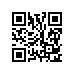 Регистрационный номер: 6.18.1-01/2704-05 Дата регистрации: 27.04.2017О составе апелляционной комиссии по проведению апелляций по результатам государственной итоговой аттестации студентов образовательной программы «Адвокатура» юридического факультета НИУ ВШЭ – Санкт-Петербург ПРИКАЗЫВАЮ: Утвердить апелляционную комиссию (далее – АК) по проведению апелляций по результатам государственной итоговой аттестации студентов 2 курса образовательной программы магистратуры «Адвокатура» направления подготовки 40.04.01 «Юриспруденция» юридического факультета НИУ ВШЭ – Санкт-Петербург очной формы обучения в следующем составе:Проректор С.Ю. Рощин
Председатель АКдоцент кафедры гражданского права и процесса юридического факультета НИУ ВШЭ - Санкт-Петербург Романова В.П.;Члены АК:кандидат юридических наук, доцент кафедры теории и истории права и государства юридического факультета НИУ ВШЭ – Санкт-Петербург Антонов М.В.;кандидат юридических наук, доцент кафедры конституционного и административного права юридического факультета НИУ ВШЭ - Санкт-Петербург Гюлумян В.В.;кандидат юридических наук, доцент, профессор кафедры теории и истории права и государства юридического факультета НИУ ВШЭ - Санкт-Петербург Почекаев Р.Ю.;кандидат юридических наук, доцент, профессор кафедры гражданского права и процесса юридического факультета НИУ ВШЭ - Санкт-Петербург Терещенко Т.А.;Секретарь АКметодист отдела сопровождения учебного процесса по образовательной программе «Юриспруденция» юридического факультета НИУ ВШЭ – Санкт-Петербург Козлова Н.В.